KONKURS ŚWIĄTECZNY
Zapraszamy wszystkich do udziału 
w rodzinnym konkursie świątecznym 
„SZOPKA BETLEJEMSKA”.
Prace (szopki) wykonujemy dowolną techniką
i z dowolnego materiału. 
Termin oddawania prac upływa 16 grudnia 2019 roku.
       
Zgłoszone do konkursu prace będą zaprezentowane na wystawie w szkole a na okres świąteczny zostaną wyeksponowane 
w kościele św. Marii Magdaleny w Promnie.              
Nagrody ufunduje Ksiądz Proboszcz. 
             



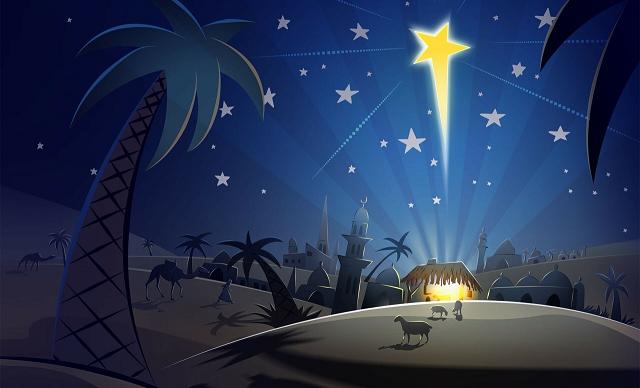 